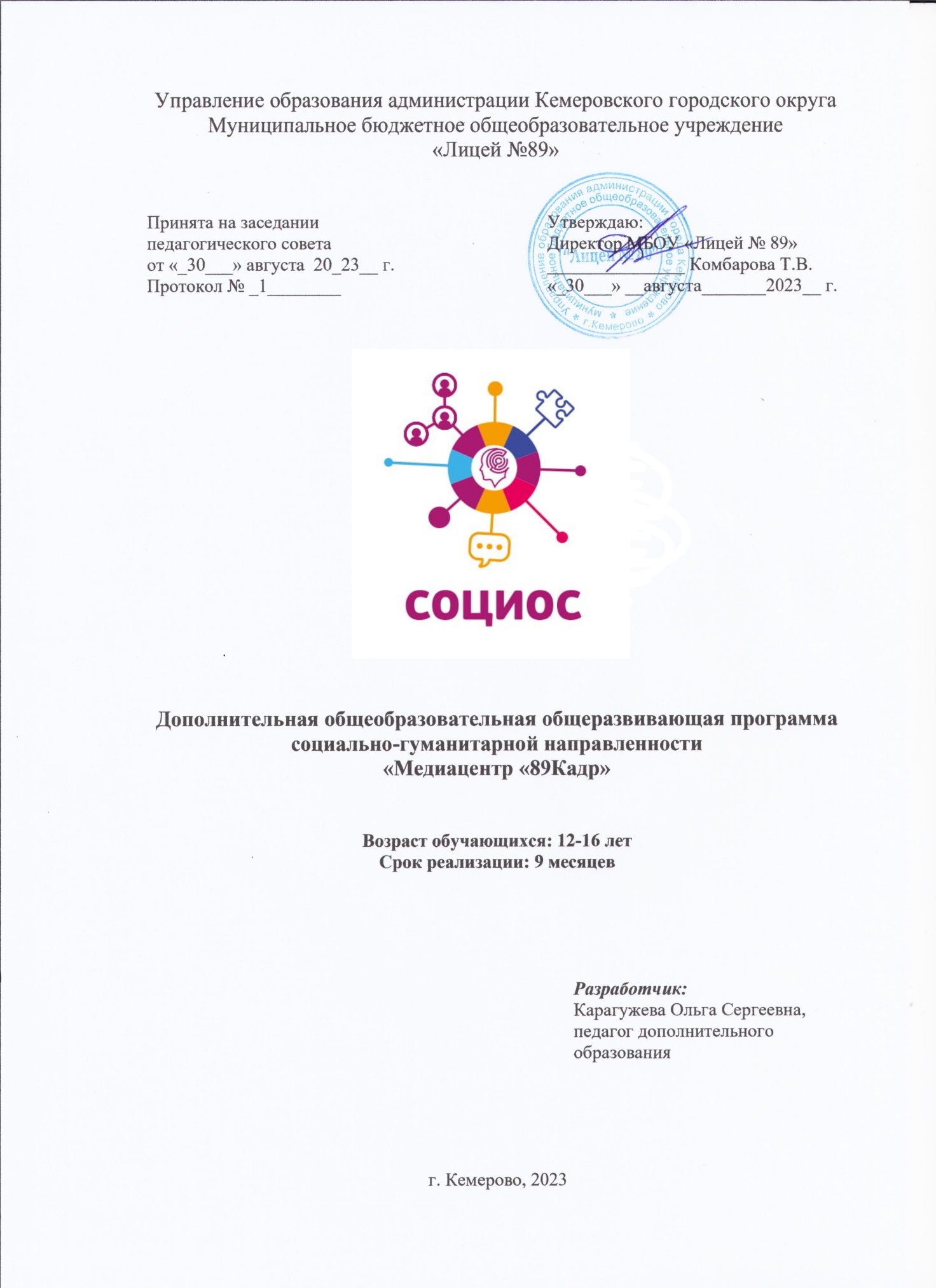 ОГЛАВЛЕНИЕРАЗДЕЛ 1. КОМПЛЕКС ОСНОВНЫХ ХАРАКТЕРИСТИК ПРОГРАММЫ1.1. Пояснительная запискаДополнительная общеобразовательная общеразвивающая программа «Медиацентр «89Кадр» имеет социально-гуманитарную направленность и реализуется в рамках модели «Социос» мероприятия по созданию новых мест в образовательных организациях различных типов для реализации дополнительных общеразвивающих программ всех направленностей регионального проекта, обеспечивающего достижение целей, показателей и результата Федерального проекта «Успех каждого ребенка» национального проекта «Образование». Программа составлена в соответствии со следующими нормативными документами:- Закон Российской Федерации «Об образовании» (Федеральный закон от 29 декабря 2012 г. № 273-ФЗ);- Приказ Министерства просвещения РФ от 27 июля 2022 г. № 629 «Об утверждении Порядка организации и осуществления образовательной деятельности по дополнительным общеобразовательным программам»;- Концепция развития дополнительного образования детей до 2030 года (Распоряжение Правительства РФ от 31 марта 2022 г. № 678-р);- Письмо Министерства образования и науки РФ от 18.11.2015 № 09-3242 «Методические рекомендации по проектированию дополнительных общеразвивающих программ (включая разноуровневые программы);- Постановление Государственного санитарного врача РФ от 28.09.2020 г. СП 2.4. 3648-20 «Санитарно-эпидемиологические требования к организациям воспитания и обучения, отдыха и оздоровления детей и молодежи»- Федеральный проект «Успех каждого ребенка» (протокол заседания проектного комитета по национальному проекту «Образование» от 07 декабря 2018 г. № 3);- Стратегия развития воспитания в Российской Федерации на период до 2025 года, (Распоряжение Правительства Российской Федерации от 29 мая 2015 г. № 996-р); - Устав и локальные акты учреждения МБОУ «Лицей № 89».Уровень программы стартовый.Актуальность программы В рамках федерального проекта «Успех каждого ребенка», а также государственной программы «Развитие системы образования Кузбасса» на 2014–2025 годы в Кемеровской области, направленных на модернизацию системы образования в регионе, особое значение уделяется обеспечению доступности дополнительных общеобразовательных программ, соответствующим приоритетным направлениям технологического развития Российской Федерации.Создание и развитие Российского движения школьников послужило причиной возникновения информационного пространства в общественной жизни подростков, а информационно-медийное направление деятельности РДДМ стимулирует стремление активистов к совершенствованию своих знаний и навыков в данной сфере как необходимость отражения событий и презентации достижений в общественной жизни.Актуальность программы определяется ее направленностью на комплексный подход к подготовке учащихся, умеющих жить в современном обществе, с высокой культурой делового общения, готового к новым вызовам информационной индустрии, умеющих эффективно взаимодействовать с людьми и работать с информацией. Освоение программы способствует подготовке учащихся к отбору и предъявлению информации с помощью различных медийных средств: текста, фотографии, аудио, видео, графики и других производных от них форм. Использование современных технических средств позволяет не только оперативно подать эксклюзивный материал, но и «упаковать» его так, чтобы улучшить восприятие, запоминание и понимание информации. Отличительные особенности программы В отличии от уже существующих аналогичных программ данная программа предусматривает очно-заочную работу, так как содержание программы включает очные занятия, на которых учащиеся получают новые знания, и дистанционные, включающие выполнение домашнего задания, полевую работу юнкоров и аналитическую работу с источниками СМИ.  В содержание программы заложено единство работы с текстом, фотографией, видео, аудио и сетью интернет. Разностороннее применение современных медиаресурсов, цифровых информационно-медийных технологий и игровых, ситуативных форм обучения включает подростков в творческое проектирование, позволяет самостоятельно действовать в реализации задуманного и создавать информационный контент.Адресат программыПрограмма рассчитана на детей 12-16 лет, количество учащихся в 1 группе – 15 человек (всего 6 учебных групп - 90 человек).Программа рассчитана на учащихся, желающих участвовать в информационно-медийной деятельности, проявляющих интерес к взаимодействию со сверстниками и демонстрации своих коммуникативных способностей. В результате освоения программы они научатся ориентироваться в многообразии современных продуктов медиа сферы, понимать принципы и способы их использования в общественной жизни. Набор учащихся в объединение осуществляется на добровольной основе. Зачисление в группы производится на основании заполнения родителями заявления о зачислении в муниципальное бюджетное общеобразовательное учреждение «Лицей № 89» и согласия родителя (законного представителя) несовершеннолетнего учащегося на обработку персональных данных. По достижении 14-летнего возраста заявление о зачислении может быть написано учащимися самостоятельно.Объем и срок освоения программыПрограмма рассчитана на 9 месяцев обучения: 1 час 1 раз в неделю (36 часов). Общий объем часов по программе – 36 часов.Режим занятий, периодичность и продолжительностьЗанятия проводятся 1 раз в неделю по 1 часу, продолжительность одного часа занятия составляет 40 минут.Форма обученияПрограммой предусмотрена очно-заочная форма обучения. Основными формами организации обучения являются практическое и дистанционное занятия.Особенности организации образовательного процессаВ рамках реализации программы предусмотрена работа с одаренными детьми, раскрытие и развитие их творческого потенциала. В рамках программы реализуется профориентационный компонент. Данная программа не предусматривает работу с детьми-инвалидами и детьми ОВЗ.1.2. Цель и задачи программыЦель программы:формирование активной жизненной позиции и профориентационная подготовка учащихся среднего и старшего школьного возраста через создание медиа-проектов.Задачи программы:1. Личностные:- способствовать творческому самовыражению подростков в информационном обществе на основе гражданского, нравственно-эстетического отношения медиа-активиста к жизни;- расширять кругозор учащихся; - развивать творческие способности при создании мультимедийной продукции;2. Метапредметные:- воспитывать самостоятельность, организованность в практической деятельности.- формировать ответственное отношение к этическим нормам общения и правилам коллективной работы, к конструктивному диалогу в деловом общении, культуру поведения на занятиях и массовых мероприятиях.3. Предметные (образовательные):- способствовать овладению теоретическими знаниями, методами оперативного сбора информации, ее обработки и публичной презентации, грамотного изложения;- формировать навыки работы с текстом, фотографией, видео, аудио и сетью интернет как носителями современной информационно-коммуникативной культуры в общественно полезной деятельности РДДМ.1.3. Содержание программы1.3.1. Учебно-тематический план1.3.2. Содержание учебно-тематического планаРаздел 1. Телевизионное мастерство.Тема 1.1: Вводное занятие. Инструктаж по технике безопасности. Введение понятий «медиаиндустрия», «медиарынок», «медиапродукт», «инфоповод».Теория: Проведение инструктажа. Содержание курса. Содержание и режим организации занятий. Определение целей и задач для учащихся медиашколы. Понятие информационно-медийной деятельности. Этические аспекты взаимоотношений участника с источником информации и аудиторией. Правила самообразования и мотивация на результат курса, получение информационно-медийного продукта.Практика: Вводное анкетирование на самоанализ в дистанционном формате.Форма контроля: беседа, вводная диагностика.Тема 1.2: Профессии телевидения.Теория: Виды профессий на телевидении. Особенности и специфика этих профессий.Практика: Обсуждение примеров. Выполнение задания.Форма контроля: беседа, практическая работа.Тема 1.3: Этика телевизионной журналистики.Теория: Этические и моральные обязанности журналиста.Практика: Практическое упражнение.Форма контроля: Выполнение практического задания.Тема 1.4: Телевизионный сюжет.Теория: Виды телепрограмм: информационная, аналитическая (информационно-аналитическая), развлекательная, познавательная, музыкальная, публицистическая. Телепрограмма.Практика: Обсуждение примеров. Выполнение задания.Форма контроля: беседа, практическая работа.Тема 1.5: Телевизионный сценарий.Теория: Видеорепортаж. Особенности жанра. Сценарий. Элементы сценария.Практика: Проведение дискуссии «Необходимо ли писать сценарий к видеосюжету, видеоролику?»Форма контроля: ДискуссияТема 1.6: Правила написания текстов для СМИ.Теория: Введение понятий: анонс, реклама, очерк, новость. Практика: Аналитика информационных сайтов на предмет нахождения всех форм текстов. Самостоятельное написания анонса, рекламного текста, очерка, новости.Форма контроля: Дискуссия.Тема 1.7: Телерепортаж.Теория: Понятия «Репортаж», «Специальный репортаж», «Интервью». «Новость».Практика: Практическая работа. Создание информационного сюжета специального репортажа.Форма контроля: Запись интервью с работником образовательной организации.Раздел 2. Монтаж. Тема 2.1: Популярные приемы монтажа.Теория: Популярные приёмы монтажа: JumpCut, MatchCut, DoubleCutting.Практика: Склейка двух планов одинаковой или схожей крупности. Форма контроля: Выполнение практического задания.Тема 2.2: Многокамерный монтаж.Теория: Многокамерный монтаж. Варианты синхронизации камер.Практика: Коррекция синхронизации. Альтернативный подход с помощью команды Replace.Форма контроля: Выполнение практического задания.Тема 2.3: Популярные типы переходов в программе.Теория: Изучение переходов в программе AdobePremierePro.Практика: Создание 5 самых популярных типов переходов в программе AdobePremierePro: FilmBurn, Glitch, MaskWipe, VR, Zoom/Slide.Форма контроля: Выполнение практического задания.Тема 2.4: Эффекты и медиаменеджмент.Теория: Импорт файлов Photoshop. Интерпретация слоев. Режимы наложения слоев. Стабилизация изображения. Интеграция с AfterEffects. Использование композиций AE в премьере.Практика: Работа с пресетами.Форма контроля: Выполнение практического задания.Тема 2.5: Цветокоррекция.Теория: Изучение панели LumetriScopes в AdobePremierePro.Практика: Работа с панелью LumetriScopes в AdobePremierePro.Форма контроля: Выполнение практического задания.Тема 2.6: Работа с аудио.Теория: Основы озвучивания.Практика: Озвучивание фрагмента художественной книги по ролям.Форма контроля: Выполнение практического задания.Тема 2.7: Кодеки и форматы видео. Теория: Кодеки. Контейнеры. Расширения. Компресси и битность. Кодек H.265.Практика: Работа в видео конверторе.Форма контроля: Выполнение практического задания.Тема 2.8: Экспорт видео.Теория: Программа Adobe Premiere Pro.Практика: Настройки экспорта видео из программы AdobePremierePro. Экспорт видео для загрузки на YouTube.Форма контроля: Тестирование, выполнение практического задания.Раздел 3. Операторское мастерство.Тема 3.1: Устройство камеры. Теория: Камера как устройство, позволяющее фиксировать сущность события для формирования звукозрительного ряда. Устройство камеры, органы управления,настройки.Практика: Съемки с рук и со штатива. Использование устройства стабилизации камер, блок питания и аккумулятор.Форма контроля: Выполнение практического задания.Тема 3.2: Композиция кадра, границы и пропорции.Теория: Понятие композиции. Композиция в кадре, точки покоя(равновесия) и точки неопределенности; воздействие границ кадра на изображение. Соотношение между объектом и границами изображения в кадре. Видоискатель как инструмент редактирования изображения, понятие «открытого и закрытого кадра».Практика: Учимся снимать вертикальные и горизонтальные элементы изображения и их связь с границей кадра (эффекты, возникающие при отклонении от вертикали). Форма контроля: Беседа, практическая работа.Тема 3.3: Техники построения композиции. Теория: Шесть универсальных техник построения композиции: упрощение (идея изображения, выбор главного объекта в кадре, устранение ненужных элементов, выбор ориентации изображения), правило третей, использование линий объектов, баланс элементов в изображении, обрамление композиции кадра, объединение и разделение объектов.Практика: Построение композиций, на основе универсальных техник.Форма контроля: Выполнение практического задания.Тема 3.4: Принципы построения изображения. Теория: Методы группировки и организации визуального пространства: сходство по пространственному расположению, сходство по размеру, сходство по структуре, сходство по цвету. Визуальная значимость композиционного целостного изображения.Практика: Построение изображения.Форма контроля: Выполнение практического задания.Тема 3.5: Масштаб изображения. Крупность планов, чередование планов. Теория: Разномасштабные композиции, понятие кинематографических планов. Дальний план, общий план, средний план, первый план, крупный план, деталь. Чередование планов.Практика: Съемка видео разными планами. Чередование планов.Форма контроля: Выполнение практического задания.Тема 3.6: Точка съемки, ракурс. Теория: Понятие ракурс съемки. Верхний и нижний ракурс. Задачи ракурснойсъемки.Практика: Ориентация зрителя в пространстве, показ характерных признаков объекта, эмоциональная окраска объекта съемки, психологическая характеристика героев съемки.Форма контроля: Выполнение практического задания.Тема 3.7: Второй план (фон) и передний план. Их соотношение. Теория: Что называют вторым планом или фоном. Задачи второго плана. Передний план. Задача переднего плана, переднеплановое композиционное построение.Практика: Съёмка при взаимодействии главного объекта и переднего плана.Форма контроля: Выполнение практического задания.Тема 3.8: Светотеневой и светотональный рисунок. Схемы освещения. Контрастность.Теория: Основные принципы освещения. Основной источник света. Заполняющее освещение. Освещение фона, освещение волос. Техники освещения, как и когда использовать: короткое освещение, широкое освещение, рембрантовское освещение, освещение «бабочка», боковое освещение, подсветка. Виды освещения, рисующий свет, заполняющий свет, моделирующий свет, контровой свет, фоновый свет. Схема расстановки света.Практика: Использование нескольких источников освещения.Форма контроля: Тестирование, выполнение практического задания.Раздел 4. Основы фотографии.Тема 4.1: Устройство фотоаппарата, основные приемы работы с фотокамерой. Теория: Изучение устройства фотоаппарата, рассмотрение основных приемов работы с фотокамерой.Практика: Работа с фотоаппаратом.Форма контроля: Самостоятельная работа.Тема 4.2: Фотосъемка. Основы экспонометрии.Теория: Основные правила и законы работы фотографа.Практика: Съемка объектов с использованием автоматической настройки камеры (автофокусировка, автоэкспозиция).Форма контроля: Самостоятельная работа.Тема 4.3: Основы цифровой фотографии и обработка фотоснимков на компьютере. Теория: О цифровой фотографии. Классификация цифровых фотоаппаратов. Достоинства цифровой фотографии.Практика: Практическое занятие «Составление «свода-анализа» использования пленки и матрицы и выявление различия.Форма контроля: Беседа, практическая работа.Тема 4.4: Основы фотографической композиции.Теория: Базовые знания в области композиционного построения снимка.Практика: Съемка объектов с использованием автоматической настройки камеры (автофокусировка, автоэкспозиция).Форма контроля: Выполнение практического задания.Тема 4.5: Основы фотографической композиции.Теория: Базовые знания в области композиционного построения снимка.Практика: Съемка объектов с использованием автоматической настройки камеры (автофокусировка, автоэкспозиция).Форма контроля: Выполнение практического задания.Тема 4.6: Защита проекта.Теория: Базовые знания в области композиционного построения снимка.Практика: Демонстрация проекта: объектов с использованием автоматической настройки камеры (автофокусировка, автоэкспозиция).Форма контроля: Защита проекта.1.4. Планируемые результатыПо окончании обучения учащиеся будут знать: основы информационно-медийной деятельности; формы подачи информации в тексте, фотографии, видео, аудио и в сети интернет;будут владеть навыками: оперативного сбора информации, ее обработки, грамотного изложения мыслей в тексте и в кадре;информационно-медийного проектирования и оформления контента в делах общественной организации.В результате обучения по программе учащиеся приобретут такие личностные качества как: осознанное гражданское и творческое созидательное отношение к Родине;самостоятельность, организованность в практической деятельности.В результате обучения по программе у учащихся будут сформированы такие метапредметные компетенции как способности:к проявлению эрудиции, объективной и корректной подаче информации, критическому и творческому отражению реальной жизни;к деловому общению, ведению конструктивного диалога, публичной презентации;к принятию решений и ответственности за их исполнение в творческом взаимодействии с участниками общественной деятельности.РАЗДЕЛ 2. КОМПЛЕКС ОРГАНИЗАЦИОННО-ПЕДАГОГИЧЕСКИХ УСЛОВИЙ2.1. Календарный учебный графикКоличество учебных недель – 36.Количество учебных дней – 36.Продолжительность каникул – осенние 28.10.2023 г.-06.11.2023 г.; зимние 30.12.2023 г.-09.01.2024 г., весенние 23.03.2024 г.-31.03.2024 г., летние 27.05.2024 г.-31.08.2024 г.Даты начала и окончания учебных периодов / этапов – 01.09.2023 г.– 31.05.2024 г.2.2. Условия реализации программы1. Материально-техническое обеспечение: наличие светлого и просторного кабинета для занятий, удобной мебели; обеспеченность учащихся необходимыми материалами.2. Кадровое обеспечение:Высшее профессиональное образование или среднее профессиональное образование по направлению подготовки «Образование и педагогика» или в области, соответствующей преподаваемому предмету, без предъявления требований к стажу работы, либо высшее профессиональное образование или среднее профессиональное образование и дополнительное профессиональное образование по направлению деятельности в образовательном учреждении без предъявления требований к стажу работы.2.3. Формы аттестации / контроляВажнейшим звеном образовательной деятельности учащихся является контроль усвоения программы, который осуществляется в соответствии с Положением о формах и периодичности промежуточной аттестации учащихся МБОУ «Лицей №89».Для отслеживания результативности обучения по программе «89 Кадр», используются следующие методы:практические работы;демонстрация работ, защиты проектов, активности обучающихся на занятиях и т.п.; педагогический мониторинг, включающий контрольные задания и тесты, диагностику личностного роста и продвижения, ведение оценочной системы.Для отслеживания результативности образовательной деятельности в каждом модуле программы проводится вводная и промежуточная диагностика и используются следующие виды контроля:с целью определения уровня развития учащихся в начале каждого модуля проводится текущий контроль знаний, который осуществляется через вводную диагностику (уровень знаний, умений и навыков при приеме учащихся в объединение), посещаемость учащихся, выполнение поставленных задач на занятиях, проявление интереса к выбранному виду деятельности. с целью определения изменения уровня развития детей, их творческих способностей на конец срока реализации модуля программы проводится итоговая диагностика (демонстрация работ, защита проекта). Для определения успешности и эффективности освоения программы проводится контроль знаний, умений, навыков учащихся по следующим критериям:владение специальной терминологией, владение практическими умениями и навыками, креативность выполнения практических заданий, владение информационной культурой.Форма контроля: демонстрация работ, защита проекта.2.4. Оценочные материалыОценивание работы учащихся происходит посредством наблюдения, контроля за самостоятельной работой. Итоговый контроль включает вводную и итоговую диагностику: вводная диагностика – определение начального уровня подготовки учащихся, имеющихся у них знаний, умений и навыков, связанных с предстоящей деятельностью в каждом из модулей программы; итоговая диагностика – проводится по завершению каждого модуля программы. При подведении итогов реализации программы заполняется индивидуальная диагностическая карта, в которой отслеживается качество освоения программы каждым учащимся.Диагностическая карта по защите медиапроектаПоказатели оцениваниятворческий подход (эстетичность, оригинальность, нестандартный подход);владение специальным оборудованием;соответствие содержания предложенной тематике;подготовка текста к медиапроекту;знание материала (четкость изложения);умение отвечать на вопросы.Критерии оценки защиты медиапроектаВысокий уровень – проект выполнен оригинально и эстетично, предъявлен высокий уровень владения специальным оборудованием, проект соответствует заявленной теме и раскрывает ее, изложение материала уверенное и выразительное, ответы на вопросы четкие, подробные, обоснованные.Средний уровень – проект выполнен стандартно, предъявлен средний уровень владения специальным оборудованием, проект соответствует заявленной теме, но раскрывает ее частично, изложение материала неуверенное, ответы на вопросы краткие, неуверенные.Низкий уровень – проект выполнен некачественно, выявлен низкий уровень владения специальным оборудованием, проект не соответствует заявленной теме, не раскрывает ее, изложение материала неуверенное, ответы на вопросы отсутствуют.2.5. Методические материалыОсобенности организации образовательной деятельности программы является раздельный принцип ее построения. Возможно освоение каждого из модулей программы отдельно. Подведение итогов проводится по каждому модулю.Учащиеся, освоившие все десять модулей, получают сертификат об освоении дополнительной общеобразовательной общеразвивающей программы. Итоговое занятие по программе проводятся в форме защиты проекта.Описание технологий и методов обучения и воспитания. Методика преподавания включает в себя разнообразные формы, методы и приемы обучения и воспитания, необходимые для решения разнообразных творческих задач. Методы обучения, применяемые в деятельности объединения, можно классифицировать следующим образом:проектная деятельность;словесные: рассказ, объяснения, беседа, дискуссия, встречи с интересными людьми и др.;наглядные: демонстрация дидактических пособий, видеофильмов, компьютерные игры, наблюдение и др.;практические: сюжетно-ролевые игры, работа с аудио- и видеоматериалами, тренинги, участие в мероприятиях, направленные на понимание кто такой волонтер. Формы организации образовательной деятельности. При выборе форм учебной работы учащихся используются различные методы и приемы: групповая, массовая, индивидуальная.Программа основана на применении технологии проектной деятельности. Выполнение проектов требует от учащихся широкого поиска, структурирования и анализа дополнительной информации по теме.При реализации программы с применением дистанционных образовательных технологий педагог организует деятельность учащихся с использованием: образовательных технологий (мастер-классы, развивающие занятия, консультации, защита портфолио и другие активности, проводимые в режиме реального времени при помощи телекоммуникационных систем); возможностей электронного обучения (формирование подборок образовательных, просветительских и развивающих материалов); ресурсов средств массовой информации (образовательные и научно-популярные передачи, фильмы); занятия, консультации, тренировки, тематические классные часы, конференции и другие активности, проводимые в режиме реального времени при помощи телекоммуникационных систем); ресурсов средств массовой информации (образовательные и научно-популярные передачи, фильмы и интервью на радио и телевидении, в том числе эфиры образовательного телеканала «89 Кадр»).В рамках реализации дополнительной общеобразовательной программы могут быть организованы в дистанционном режиме: занятия и мастер-классы; творческие конкурсы с дистанционным представлением выполненных учащимися работ.Для реализации программы с применением дистанционных образовательных технологий обеспечивается возможность демонстрации учащимися индивидуальных достижений в освоении программы, в том числе в формате видеозаписей ответов, направления творческих работ в электронном формате, участия в конкурсах в дистанционном режиме.Перечень и описание методических и дидактических материалов. Дидактические материалы:наглядные пособияразвивающие настольные игрыпапка с дидактическим материалом по разделамплакатыразвивающие настольные игрывидеоролики и презентации о работе объединения.2.6. Список литературыАкимова, Г. Н. Стань креативным: Пособие по развитию творческих способностей / Г. Н. Акимова. – Санкт-Петербург: Ленинградское издательство, 2016. – 288 с.Грин, Т. Актерский тренинг. Мастерство актера в терминах Станиславского: учебное пособие / Т. Грин. – Москва: АСТ, 2015. – 512 с.Васильев, Ю.А. Сценическая речь. Ритмы и вариации / Ю.А. Васильев. – Санкт-Петербург: Санкт-Петербургская академия театрального искусства, 2018. – 416 с.Венгер, Л. А. Психология: учебное пособие / А. Л. Венгер, В. С. Мухина. – Москва: 2016. - 483 с.Дэн, О`Дэй. Основы звукорежиссуры / О`Дэй Дэн. – Москва: Интерньюс, 2016. – 200 с.Кондраков, Н. П. Технология звукозаписи и звукорежиссура / Н. П. Кондраков. – Москва: ИНФРА, 2017. – 65 с.Клюева, Н. В. Учим детей общению. Характер, коммуникабельность / Н. В. Клюева, Ю. В. Касаткина. – Ярославль: Академия развития, 2011. - 240 с.Пономарев, Я.А. Психология творчества и педагогика: учебное пособие/ Я.А. Пономарев. - М.: Педагогика, 2008. - 28 с.Коноплицкий, С. Введение в контент-маркетинг: учебное пособие / С. Коноплицкий. – Москва: 2016. – 60 с.Молчанов, А. Букварь сценариста: учебное пособие / А. Молчанов. – Москва: 2015. – 92 с.Стелзнер, М. Контент-маркетинг. Новые методы привлечения клиентов в эпоху Интернета / М. Стелзнер. – Москва: Манн, Иванов и Фербер, 2017. – 288 с.Хатченс, Д. Девять техник сторителлинга/ Д. Хатченс. – Минск: Поппури, 2016. – 288 с.ПРИЛОЖЕНИЕ 1Календарный учебный график_________ учебный годПрограмма «Медиа центр «89 Кадр» Год обучения 1Группа №РАЗДЕЛ 1. КОМПЛЕКС ОСНОВНЫХ ХАРАКТЕРИСТИК ПРОГРАММЫ1.1. Пояснительная записка 1.2. Цель и задачи программы1.3. Содержание программы1.3.1. Учебно-тематический план1.3.2. Содержание учебно-тематического плана 1.4. Планируемые результатыРАЗДЕЛ 2. КОМПЛЕКС ОРГАНИЗАЦИОННО-ПЕДАГОГИЧЕСКИХ УСЛОВИЙ2.1. Календарный учебный график2.2. Условия реализации программы2.3. Формы аттестации / контроля2.4. Оценочные материалы2.5. Методические материалы 2.6. Список литературы ПРИЛОЖЕНИЯ 335667111212121313141516№ п/пНаименование раздела (темы)Количество часовКоличество часовКоличество часовФормы аттестации / контроля№ п/пНаименование раздела (темы)ВсегоТеорияПрактикаФормы аттестации / контроляРаздел 1. Телевизионное мастерство991.1Вводное занятие. Инструктаж по технике безопасности. 11Полевая работа1.2Профессии на телевидении11Полевая работа1.3Этика телевизионнойжурналистики 11Полевая работа1.4Телевизионный сюжет11Полевая работа1.5Телевизионный сценарий11Полевая работа1.6Правила написания текстов для СМИ 11Полевая работа1.7Телерепортаж11Полевая работа1.8Алгоритм создания сценария для видеорепортажа. Концепция видеоролика22Полевая работаЗащита проектаРаздел 2. Монтаж992.1Популярные приемы монтажа11Полевая работа2.2Многокамерный монтаж11Полевая работа2.3Популярные типы переходов вПрограмме11Полевая работа2.4Эффекты и медиаменеджмент11Полевая работа2.5Цветокоррекция11Полевая работа2.6Работа с аудио11Полевая работа2.7Кодеки и форматы видео11Полевая работа2.8Экспорт видео22Полевая работаЗащита проектаРаздел 3. Операторское мастерство993.1Устройство камеры.11Полевая работа3.2Композиция кадра, границы и пропорции.11Полевая работа3.3Техники построения композиции.11Полевая работа3.4Принципы построения изображения.11Полевая работа3.5Масштаб изображения. Крупность планов,чередование планов.11Полевая работа3.6Точка съемки, ракурс.11Полевая работа3.7Второй план (фон) и передний план. Ихсоотношение.22Полевая работа3.8Светотеневой и светотональный рисунок.Схемы освещения. Контрастность22Полевая работаЗащита проектаРаздел 4. Основы фотографии994.1Устройство фотоаппарата, основные приемы работы с фотокамерой.11Полевая работа4.2Фотосъемка. Основы экспонометрии.11Полевая работа4.3Основы цифровой фотографии и обработка фотоснимков на компьютере11Полевая работа4.4Основы фотографической композиции22Полевая работа4.5Основы фотографической композиции22Полевая работа4.6Защита проекта.22Полевая работаЗащита проектаВСЕГО:ВСЕГО:3636Год обученияОбъем учебных часовВсегоучебных недельКоличество учебных днейРежим работыПервый 3636361 занятие в неделю по 1 часуПеречень материалов и оборудованияКоличествоНоутбук MSIЦифровой фотоаппаратВидеокамераМикрофоныПроекторМультимедийная доскаШтативыИсточники импульсного светаКарандаши для полировки оптикиКарты памяти для камер1 шт3 шт1 шт4 шт1 шт1 шт2 шт6 шт2 шт2 шт№Фамилия,имя учащегосяНомера вопросов и заданийНомера вопросов и заданийНомера вопросов и заданийНомера вопросов и заданийНомера вопросов и заданийНомера вопросов и заданийИтогоИтогоИтогоДиагностика итоговая№Фамилия,имя учащегося123456вснДиагностика итоговая№ п\пДатаФорма занятияКол-во часовТема занятия Форма контроляСентябрьПрактическое занятие1Вводное занятие. Инструктаж по технике безопасностиТворческое заданиеСобеседованиеСентябрьПрактическое занятие1Профессии нателевиденииВикторинаСентябрьПрактическое занятие1Этика телевизионнойЖурналистики.БеседаСентябрьПрактическое занятие1Телевизионный сюжетПрактическая работаОктябрьПрактическое занятие1Правила написания текста СМИПрактическая работаОктябрьПрактическое занятие2Телевизионный сценарийКруглый столОктябрьПрактическое занятие1ТелерепортажКвизНоябрь Практическое занятие1Концепция видеороликаЗащита проектаНоябрьПрактическое занятие1Популярные приемы монтажаТворческое заданиеСобеседованиеНоябрьПрактическое занятие1Многокамерный монтажБеседаНоябрьПрактическое занятие1Популярные типы переходов ОпросДекабрь Практическое занятие1Эффекты и медиаменеджментВикторинаДекабрьПрактическое занятие1ЦветокоррекцияПрактическая работаДекабрьПрактическое занятие1Работа с аудиоКвизДекабрьПрактическое занятие1Кодеки и форматы видеоКруглый столЯнварьПрактическое занятие2Экспорт видеоПрезентация. Защита проекта.ЯнварьПрактическое занятие1Устройство камеры.Творческое заданиеСобеседованиеЯнварьПрактическое занятие1Композиция кадра, границы и пропорции.БеседаФевраль Практическое занятие1Техники построения композиции.ОпросФевральПрактическое занятие1Принципы построения изображения.ВикторинаФевральПрактическое занятие1Масштаб изображения. Крупность планов,чередование плановПрактическая работаФевральПрактическое занятие1Точка съемки, ракурс.КвизМартПрактическое занятие2Второй и передний план. Их соотношениеКруглый столМартПрактическое занятие2Схемы освещения. КонтрастностьПрезентация. Защита проекта.Апрель Практическое занятие1Устройство фотоаппарата, основныеприемы работы с фотокамеройТворческое заданиеСобеседованиеАпрельПрактическое занятие1Фотосъемка. Основы экспонометрии.БеседаАпрельПрактическое занятие1Основы цифровой фотографии иобработка фотоснимков на компьютереВикторинаАпрельПрактическое занятие2Основы фотографической композицииПрезентацияМай Практическое занятие2Основы фотографической композицииПрактическая работаМайПрактическое занятие2Защита проектаЗащита проектаИтого:Итого:Итого:36